               ВСП ТФК Луцького НТУ                   Предмет: «Виробниче навчання»                Професійна практична робота                       «Діагностика кузова»Обладнання:дриль,болгарка,зварювальний апарат,нождачний папір,поліровочна машинка,вібраційна шліфмашинка;Майстер: Чос Світлана МихайлівнаВиконують роботу здобувачі освіти за спеціальністю «Майстер з діагностики та налагодження електричного устаткування автомобільних засобів»           Технологічний процес виконання1) Відомості про кузов1) Типи Кузова2) Причини виникнення 3) Компоненти що входять до кузова2) Діагностика кузова1) Визначаємо місця ураженні корозією2) Ступінь деформації кузовних елементів3) Знайденні ударні та ураженні корозією місцяПід заміну: 2- крила; 2- задні арки; пороги4) Ушкодження кузова виявлено,тому передаємо роботу:Якщо автомобіль після аварії то передаємо: рихтовщикам Якщо виявлено незначні подряпини на кузові передаємо:  малярну камеруЯкщо є місця із корозією передаємо: зварювальнику 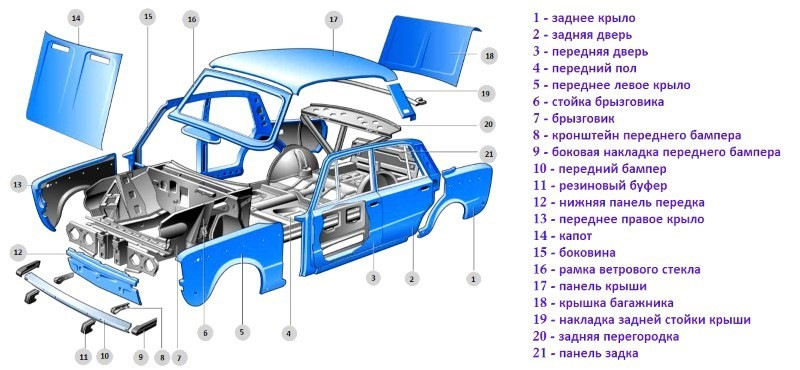                                    ФОТО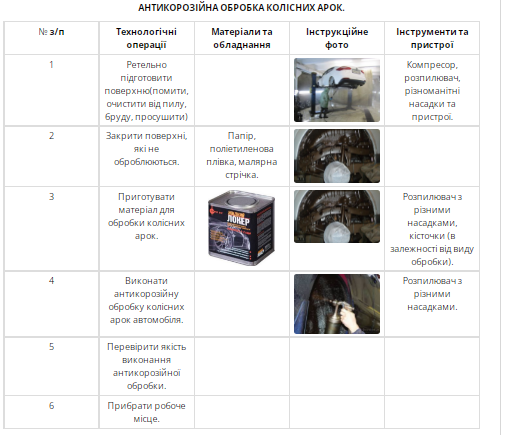 